Коптева Лайсан МунавировнаМБОУ СОШ № 27 НГО, п. Южно-Морскойучитель математикиПредметная неделя по математике, 5-11 классыНеделя математикиТрадиционно в нашей школе на второй неделе второй четверти проходит предметная неделя математики. Подготовку к неделе мы проводим на осенних каникулах. В начале второй четверти вывешивается план проведения недели и ребята начинают активно готовиться к выполнению коллективных творческих дел. При подведении итогов недели  оценивается отдельно каждое из творческих дел. Мы взяли за основу именно КТД, так как в процессе их выполнения ребята приобретают навыки общения, учатся работать, делить успех и ответственность с другими, получают возможность развить свои способности.Цели:- сплочение классного коллектива;- развитие творческих способностей учащихся;- активизация учебно-исследовательской и познавательной деятельности учащихся;- повышение интереса к математике.Задачи:  - создать условия для развития способностей учащихся; - способствовать развитию творческого мышления учащихся, активизировать познавательную деятельность;- воспитывать общность интересов, чувство локтя, взаимовыручки.План проведения недели:1-й день: КТД «Математическая викторина» (Приложение 1)2-й день: КТД «Задачи в стихах с подвохом» (Приложение 2)3-й день: КТД «Рисуем цифрами и формулами» (Приложение 3)4-й день: Игра «Математическое путешествие» (Приложение 4)5-й день: Подведение итогов, награждениеПорядок проведения предметной недели:В первый, второй и третий дни каждый класс  (5-11 классы) после первого урока на перемене получает задание на листе формата А4,  в течение дня ребята коллективно выполняют его непосредственно на полученных листах и сдают учителям математики после шестого урока. При ответе на вопросы викторины можно пользоваться услугами библиотеки, интернета. О коллективных творческих делах второго и третьего дней нужно заранее за неделю проинформировать учащихся классов. Математическое путешествие проводится в четвертый день предметной недели после уроков. В игре участвуют команды 5-9 классов (все ученики класса). На организационной линейке объявляются условия игры: на станцию и со станции учащиеся отправляются строго по звонку;  время стоянки на каждой станции 4-5 минут, время перехода от станции к станции 1-2 минуты. Количество станций должно совпадать с количеством 5-9 классов. Каждый класс получает маршрутный лист, который он должен предъявлять организаторам на станциях (учащиеся 10-11 классов). После игры листы сдаются учителям математики. Образец маршрутного листаМАРШРУТНЫЙ  ЛИСТ  5 «А»Приложение 1КТД «Математическая викторина»Заглавия каких литературных произведений начинаются с чисел 3, 20, 12, 80000?Какой русский писатель окончил физико-математический факультет университета?Какой знак нужно поставить между нулем и единицей, чтобы получить число больше нуля, но меньше единицы?Кто из математиков изобрел тачку?Кто сказал «Математика – царица наук, в арифметика – царица математики»?Один из двух множителей увеличили на 20%, а другой уменьшили на 20%. Изменилось ли произведение?Продолжите последовательность чисел: 1, 1, 2, 3, 5, 8, 13, 21, …            Как называются эти числа?Назовите великого геометра и механика Древней Греции, нашедшего для π приближенное значение.Кто ввел термины «абсцисса», «ордината» и «координаты»?Расположите имена великих математиков, начиная с древности: Герон, Архимед, Пифагор, Гипатия.Кто из великих русских писателей занимался составлением арифметических задач?Автор первого учебника по математике в России.Кратчайшее расстояние от точки до прямой.Какие числа на Руси называли ломанными?Кому принадлежат слова: «Числа правят миром»?В переводе с латинского этот геометрический термин звучит «натянутая». Что это за слово? (Ищите в прямоугольном треугольнике)Ответы: 1. Например, 3 мушкетера, 20 лет спустя, 12 стульев, 80000 км под водой; 2. Грибоедов А.С.; 3. Запятую; 4. Блез Паскаль; 5. Карл Фридрих Гаусс; 6. Изменилось. 7. 34, 55, 89, 144…, числа Фибоначчи; 8. Архимед; 9. Готфрид Вильгельм Лейбниц; 10. Пифагор, Архимед, Герон, Гипатия; 11. Толстой Л.Н.; 12. Магницкий Л.; 13. Перпендикуляр; 14. Дробные; 15. Пифагор; 16. ГипотенузаПриложение 2КТД «Задачи в стихах с подвохом»Придумайте и запишите задачи в стихах с «подвохом».Например:	Всем известно в целом мире: 		Вот пять ягодок в траве.
Три плюс два равно…   (не 4, а 5) 		Съел одну. Осталось … (не 2, а 4)Вышел зайчик погулять,			У меня собачка есть,
Лап у зайца ровно… (не 5, а 4)		У нее хвостов аж… (не 6, а 1)Приложение 3КТД «Рисуем цифрами и формулами»Изобразите рисунок с помощью цифр, формул.Например,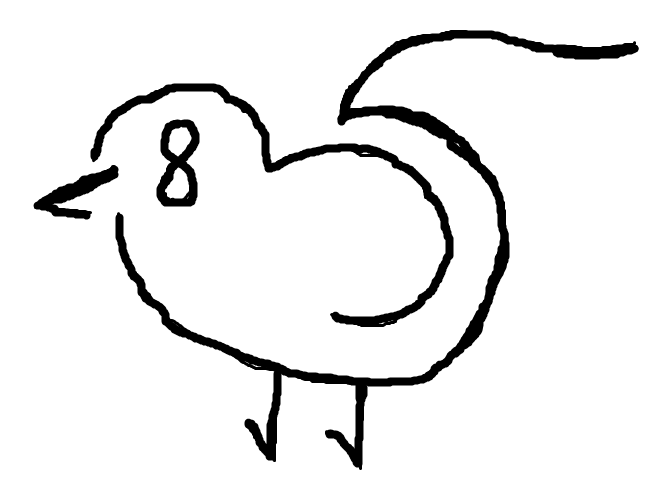 Математическая игра              Станция «Ассорти»					Приложение 4Замените слова в скобках так, чтобы «равенство» было верным:(мера веса, равная 16 кг) + (новогоднее дерево)= ПОРОДА СОБАКИ(любимое слово вороны) + (главная карта в колоде) = ГОЛОВНОЙ УБОР(то, против чего нет приема) + (нервное подергивание) = КУСОЧЕК(нота) + (конечность) = РЫБА(наказание) + (неглубокое место) = СОРТ КОНФЕТ(главная песня страны) + (часть света) = УЧЕБНОЕ  УЧРЕЖДЕНИЕС + (занятие) = ГРЫЗУН				Д + (часть окна) = ТЕАТРАЛЬНЫЙ ЖАНРА + (часть собрания сочинений) = ЭЛЕМЕНТАРНАЯ ЧАСТИЦАМ + (суп) = НАСЕКОМОЕ				Г + (цветок) = АТМОСФЕРНОЕ  ЯВЛЕНИЕМ + (музыкальный инструмент) = ИМЯЭ + (подъемник) = ОТРАЖАЮЩАЯ  ПОВЕРХНОСТЬЛ + (имя) = МУЗЫКАЛЬНЫЙ  ИНСТРУМЕНТСтанция « Ребусная»Разгадайте   ребусыВи3на;  1ум;  2д;  Ш3х;За1ка; о5; 1очка;  1бор;Ш1а; Ф1а; По2л;  3умф;Л+100пад;   на; зз+т.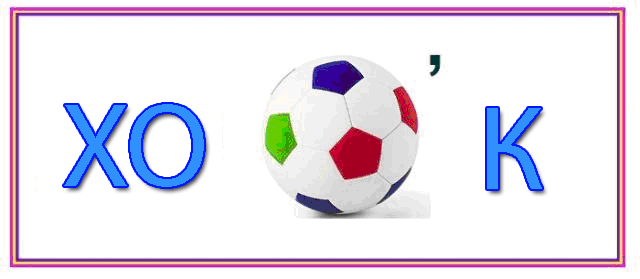 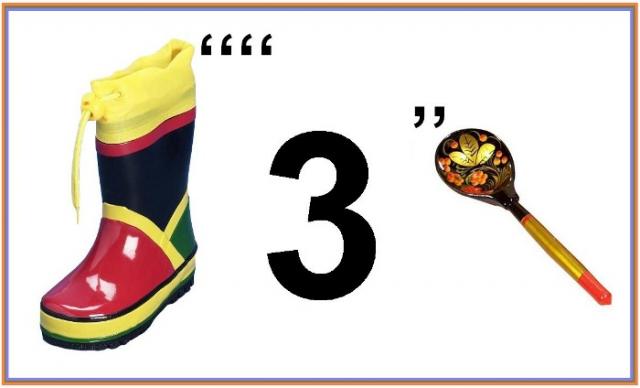 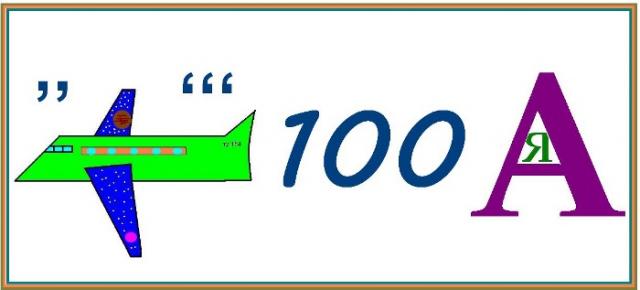 Станция «Фигурная»Сколько всего прямоугольников на рисунке?Станция «Следопыт»Найдите различия: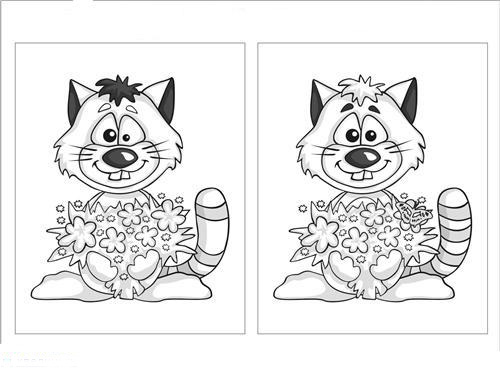 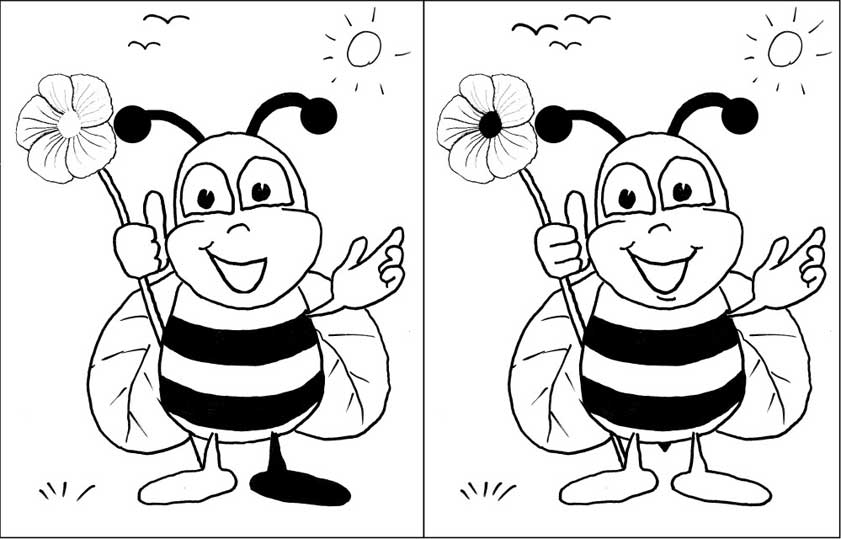 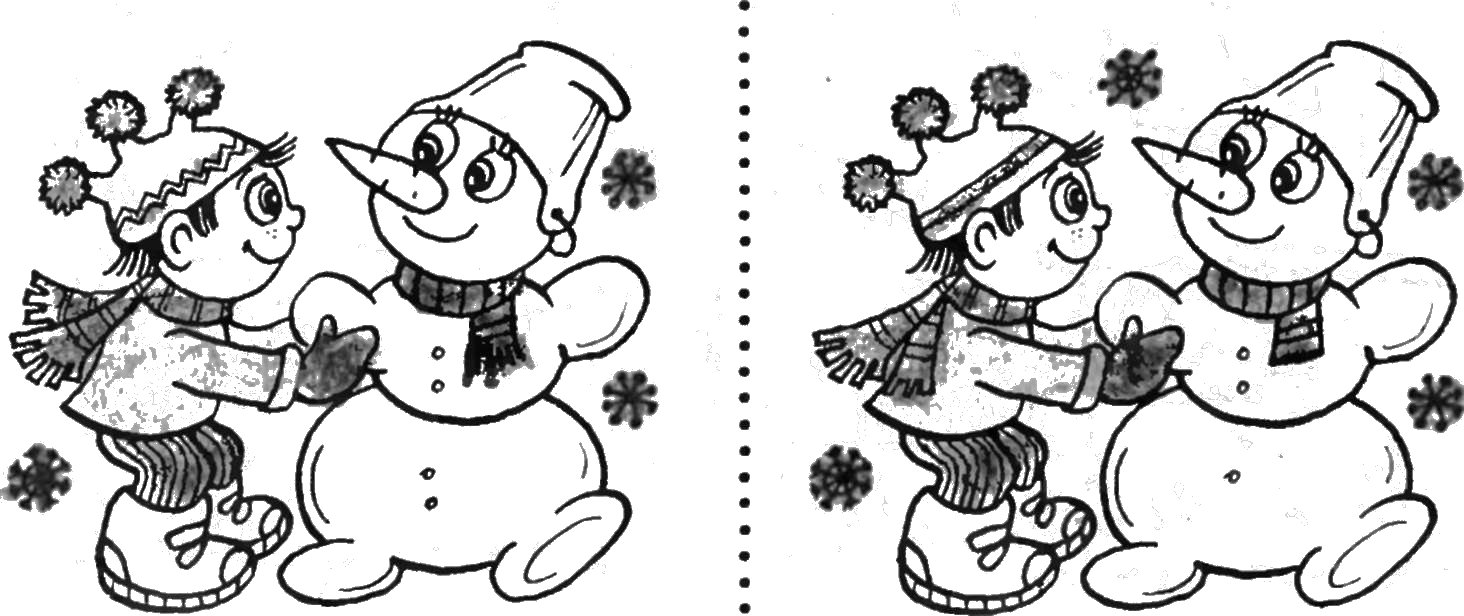 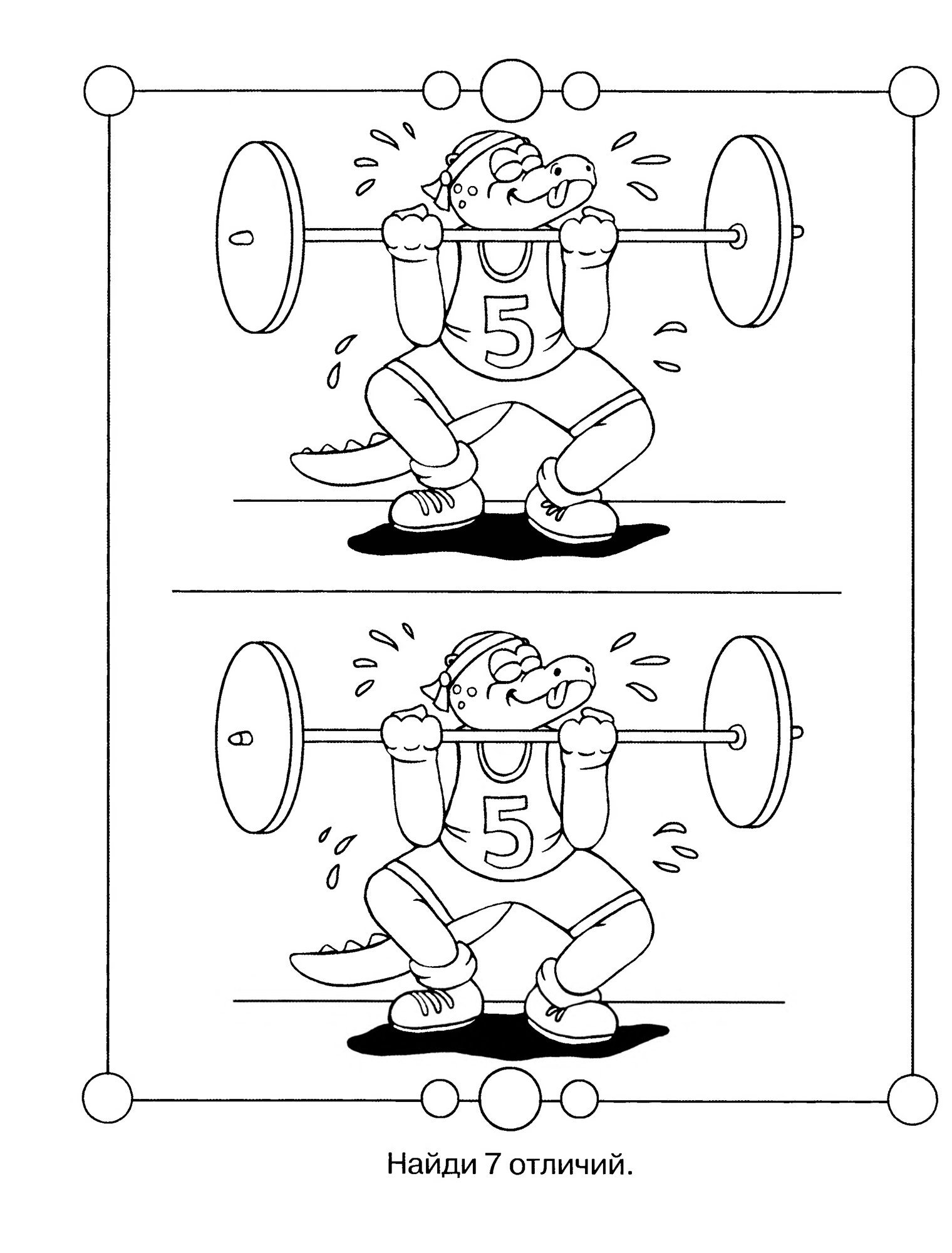 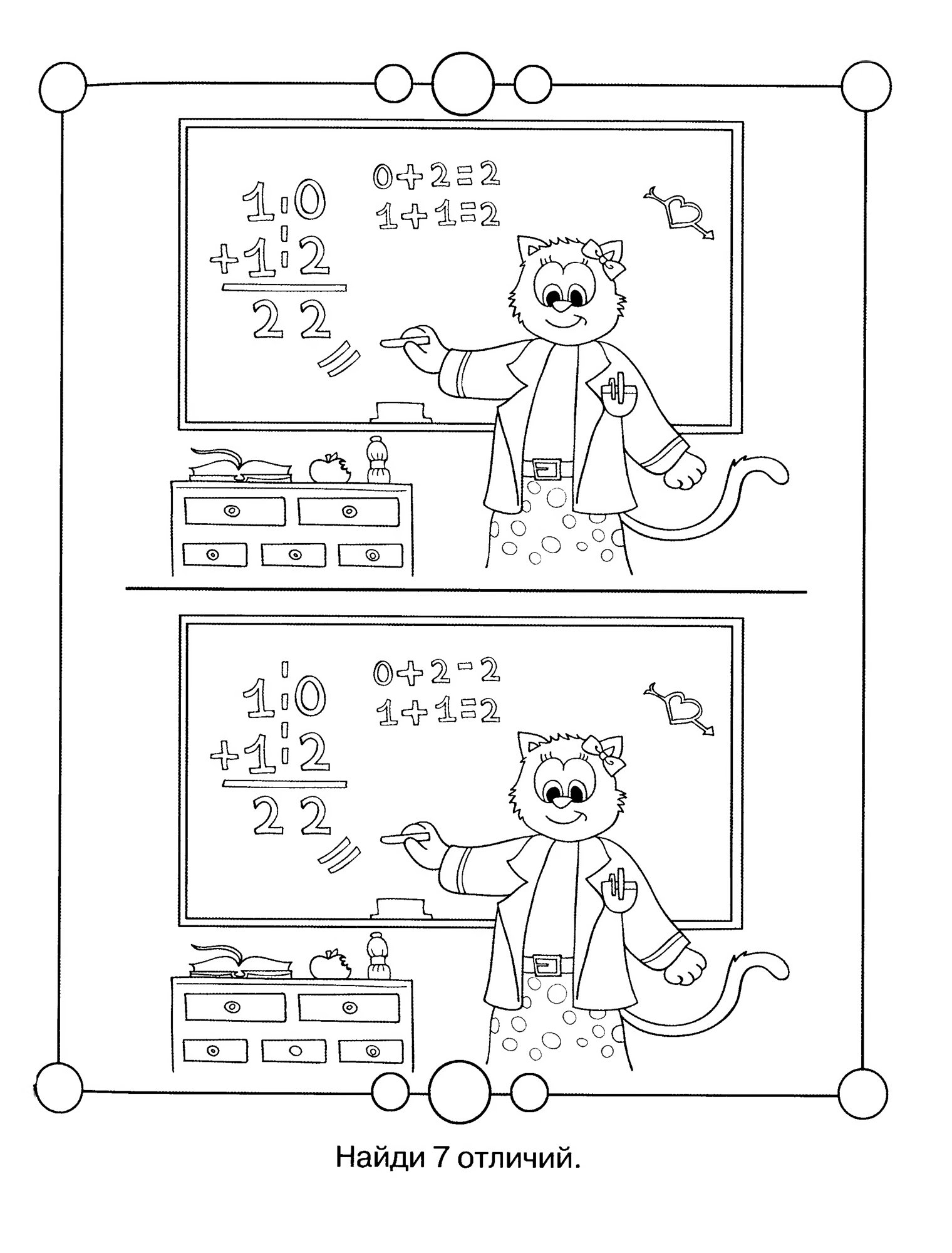 Станция «Блиц-турнир»В этом конкурсе надо как можно быстрее отвечать на вопросы. Каждый правильный ответ приносит команде 1 балл.1.  1 % от 1000 рублей?  (10 руб.)2. Единица скорости на море? (узел)3. Большой любитель чужих секретов в Интернете? (хакер)4. Математик, именем которого названа теорема, выражающая связь между коэффициентами квадратного уравнения? (Виет)5. Книзу летит капельками, а кверху – невидимкой? (вода)6. Фигура, образующая при пересечении двух прямых? (угол)7. Результат математического действия? (ответ, решение)8. Я увидел свой портрет, отошел – портрета нет. (зеркало)9. Иногда эту глобальную систему называют Сетью … (Интернет)10. Как называется утверждение,  принимаемое без доказательств? (аксиома)11. Дерево даешь – съедает, от воды же умирает. (огонь)12. Раздел геометрии, изучающий свойства фигур в пространстве? (стереометрия)13. Как называется сотая часть числа? (процент) 14. Назовите единицу массы драгоценных камней (карат)15. Игрок-профессионал и ценитель компьютерных игр (геймер)16. Основная часть Интернета – Всемирная … (паутина)17. Угол, на который поворачивается солдат по команде «кругом» (180о)18. Над водою - ушко, под водою – брюшко (айсберг)19. Направленный отрезок? (вектор)20. Древнегреческий математик, астроном, философ, именем которого названа теорема об отрезках, лежащих на двух прямых, пересекаемых параллельными прямыми? (Фалес)21. К дальним селам, городам
       Кто идет по проводам?
       Светлое величество!       Это … (электричество)22. Как называется утверждение, требующее доказательства? (теорема)23. Ты за ней – она от тебя,       Ты от нее – она за тобой (тень)24. Раздел геометрии, изучающий свойства фигур на плоскости? (планиметрия)25. На двух руках 10 пальцев. Сколько пальцев на 10 руках? (50)Станция «Курьезная»С помощью цифр, арифметических действий, возведения в степень и любого количества скобок записать: Единицу тремя пятерками; Двойку  тремя пятерками; Четыре тремя пятерками; Пять тремя пятерками; Нуль тремя пятерками; Единицу, употребив все 10 цифр;Четырьмя 2 каждое из чисел от 1 до 10, кроме 7.Например, записать с помощью трех пятерок числа 0, 4, 5:0 = 5 х (5 – 5);		4 = 5 – 5 : 5;		5 = 5 + 5 – 5 Станция «Черный ящик»Назовите предмет, лежащий в черном ящике1. (Телефон) Подсказки:придуман был он Морзе и мог передавать только звуковой сигнал, это была такая роскошь, чтобы использовать его нужно было пройти не один метр, иногда даже километр, так как он был не у каждого в доме;этот предмет может быть любого цвета и размера, его можно потрогать и передать другому. Если он тебе надоел, то можешь его поменять;когда он рядом мы можем не беспокоиться за своих близких, можем разговаривать целые сутки, выбирать удобные условия. Сейчас он есть у каждого человека и с каждым днем он все совершенней. Раз и услышал человека, раз и сказал ему все, что хочешь.2. (Линейка)в древние времена  этот предмет заменяли шаги человека, животного. Затем его модифицировали и он стал использоваться при построении зданий, при расчетах, но был очень большим и неудобным. Далее уменьшили его размеры и смогли с его помощью считать, вычислять;он может быть длиной до метра. Сделан из любого материала, даже из бумаги. Мы очень часто использовали его в младших классах для счета;сегодня мы его берем для того, чтобы начертить отрезок, прямую, многие дети его используют для счета до 30.3. (Расческа)в истории древнего мира, особенно в неандертальский период, этот предмет заменяла особая кость, у индейцев и многих других древних народов использование этого предмета считалось тайным  ритуалом, и происходил он один раз – перед сном;в эпоху А.С. Пушкина  этот предмет был роскошью и не у каждого человека, мужчины его почти не использовали, а во дворцах его даже украшали драгоценными камнями;сегодня он есть в каждом доме, человек не представляет себе жизни без него. У каждого этот предмет свой, а то и не один. Ни одна из девочек, женщин не может без него обойтись  и справиться со своими волосами. На Руси он назывался гребень.4. (Часы)этот предмет был изобретен в Китае в 725 году. Про него существует много загадок. На одном из аукционов  в этом году за него давали цену 3 500 млн. долларов, так как он являлся одним из содержательных предметов и имел в себе: карту звездного неба, секундомер, барометр и еще много других механизмов;в Египте пока не был придуман этот предмет, использовали палку и солнце. Раньше носили на золотой или серебряной цепочке. Как пользоваться этим предметом вас специально обучают;бывает электрическим, механическим, электронным и даже может работать от батареек и зарядки. Если у нас его нет, то мы всегда и везде опаздываем.По изображению с помощью подсказок отгадайте предмет (изображения на листах формата А4 вывешиваются на доске)1) его длина больше человеческого роста;2) зимой он бесполезен;3) одни на нем работают, другие отдыхают;4) любит воду;5) если не дырявый, то не тонет.		(лодка)1) тяжелый;2) имеет не менее трех отверстий;3) не используется для человека;4) встречается в сельской местности;5) его вешают на счастье.			(подкова)1) тяжелый;2) одному нести его неудобно;3) взрослые его любят, так же как и дети;4) некоторые без него жить не могут;;5) показывает интересные программы 		(телевизор)ОтветыСтанция «Ассорти»:  пудель; картуз; ломтик; минога; карамель; гимназия; сурок; драма; атом; муха; гроза; Марфа; экран; лира.Станция «Ребусная»: Витрина, разум, парад, штрих, заколка, опять, одиночка, разбор, школа, фраза, подвал, триумф, листопад, поляна, паразит; хомяк, стрижка, мостовая.Станция «Фигурная»:14 треугольников (внутри самого большого треугольника еще тринадцать: 7 маленьких, 3 средних и 3 больших)26 прямоугольников35 треугольниковубрать три палочки внутри треугольника по угламСтанция «Курьезная»1)  1= (5 : 5)5 = 55 – 5		2)  2 = (5 + 5) : 5			3)  4 = 5 – 5 : 54)  5 = 5 + 5 – 5 = 5  5 : 5		5)  0 = 5  (5 – 5) = (5 – 5) : 5		6)  1 = 1234567890 = (9 – 8) – (7 – 6) + (5 – 4) – (3 – 2) +1 – 07)  1 = 22 : 22 = (2 + 2) : (2 + 2) = 222-2			2 = (2 : 2) + (2 : 2) = 2 + 2 – 23 = (2  2) –(2 :2)			4 = 2  2 + 2 – 2			5 = 2  2 + 2 : 2			6 = (2 + 2)  2 – 2			8 = 2 + 2 + 2 + 2			9 = 22 : 2 – 2		10 = (2 + 2)  2 + 2 = (22 – 2) : 2Примечание.  Если у вас больше классов, то можно, например, добавить станции: «Танграмы», «Игры со спичками», «Магические квадраты».Литература1. 365 логических игр и задач. – М.: АСТ-ПРЕСС КНИГА, 2004 г.2. 365 веселых игр и фокусов. – М.: АСТ-ПРЕСС КНИГА, 2004 г.3. 365 задач на смекалку. – М.: АСТ-ПРЕСС КНИГА, 2004 г.4. http://allforchildren.ru/rebus/rebus9/9-036.gif5. http://detsky-mir.com/uploads/images/c/7/0/e/2/89b53ae3a8.jpg6.  http://detsky-mir.com/uploads/images/c/b/c/f/2/324f1bfa1d.jpg7. http://www.e-reading.club/illustrations/146/146525-img_6.jpg8. http://znayka1.ru/wp-content/uploads/2011/10/Kotyi.jpg9. http://best-mama.com/uploads/posts/2009-04/1239301947_p0016.jpg10. http://steshka.ru/wp-content/uploads/2013/03/naydiotlichiya3.jpg11. http://best-mama.com/uploads/posts/2009-04/1239304989_p0033.jpg	Название станцииКабинетБаллы за ответыПодписьдежурного на станцииДополнительные баллы или штрафыФИГУРНАЯБЛИЦ-ТУРНИРСЛЕДОПЫТАССОРТИРЕБУСНАЯКУРЬЕЗНАЯЧЕРНЫЙ ЯЩИКИтого